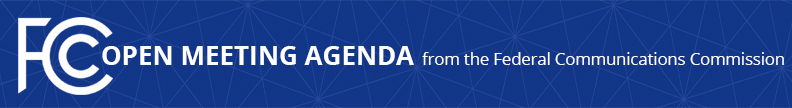 Media Contact: Will Wiquist, 202-418-0509will.wiquist@fcc.gov For Immediate ReleaseFCC ANNOUNCES TENTATIVE AGENDA FOR NOVEMBER OPEN MEETING  -- WASHINGTON, October 26, 2017—Federal Communications Commission Chairman Ajit Pai announced that the following items are tentatively on the agenda for the November Open Commission Meeting scheduled for Thursday, November 16, 2017:Blocking Unlawful Robocalls – The Commission will consider a Report and Order that would expressly authorize voice service providers to block certain types of robocalls that falsely appear to be from telephone numbers that do not or cannot make outgoing calls. It also would prohibit voice service providers from blocking 911 calls under these rules, encourage voice service providers to provide a mechanism to allow subscribers whose legitimate calls are blocked in error to stop such blocking, and clarify that providers may exclude calls blocked under these rules from their call completion reports.  (CG Docket No. 17-59)Spectrum Bands Above 24 GHz – The Commission will consider a Second Report and Order, Order on Reconsideration, and Memorandum Opinion and Order that would make available 1,700 MHz of additional high-frequency spectrum for flexible terrestrial wireless use; provide 4 gigahertz for core satellite use; and adopt, refine, or affirm a number of service rules to promote robust deployment in these bands, and a Second Further Notice of Proposed Rulemaking seeking comment on certain related earth station, buildout, and licensing issues.  (GN Docket No. 14-177; IB Docket No. 15-256; WT Docket No. 10-112; IB Docket No. 97-95)Replacement Utility Poles Report & Order – The Commission will consider a Report and Order to eliminate the requirement for historic preservation review where utility poles are replaced with substantially identical poles that can support antennas or other wireless communications equipment, and to consolidate the Commission’s historic preservation review rules into a single rule.  (WT Docket No. 17-79)Accelerating Wireline Broadband Deployment – The Commission will consider a Report and Order, Declaratory Ruling, and Further Notice of Proposed Rulemaking and Order that will revise and seek comment on further changes to the Commission’s pole attachment rules, network change disclosure processes, and section 214(a) discontinuance processes to remove barriers to infrastructure investment and promote broadband deployment, and will seek comment on taking targeted actions to facilitate rebuilding and repairing broadband infrastructure after natural disasters.  (WC Docket No. 17-84)Bridging the Digital Divide for Low-Income Consumers – The Commission will consider a Fourth Report and Order, Order on Reconsideration, Memorandum Opinion and Order, Notice of Proposed Rulemaking, and Notice of Inquiry to adopt and propose measures to effectively and efficiently bridge the digital divide for Lifeline subscribers and reduce waste, fraud, and abuse in the Lifeline program.  (WC Docket No. 17-287)Reconsideration of Broadcast Ownership Rules – The Commission will consider an Order on Reconsideration and Notice of Proposed Rulemaking that updates the Commission’s broadcast ownership and attribution rules to reflect the current media marketplace, denies various other requests for reconsideration, finds that the Commission will adopt an Incubator Program to promote ownership diversity, and seeks comment on how to structure and administer such a program. (MB Docket Nos. 14-50, 09-182, 07-294, 04-256, 17-289)Modernizing Cable Data Collection – The Commission will consider a Notice of Proposed Rulemaking that seeks comment on whether to eliminate Form 325, Annual Report of Cable Television Systems, or, in the alternative, on ways to modernize and streamline the form.  (MB Docket Nos. 17-290, 17-105)‘Next Generation’ Broadcast Television Standard – The Commission will consider a Report and Order and Further Notice of Proposed Rulemaking authorizing television broadcasters to use the Next Generation television transmission standard (ATSC 3.0) on a voluntary, market-driven basis. (GN Docket No. 16-142)Public Drafts of Meeting Items – The FCC is publicly releasing the draft text of each item expected to be considered at the next Open Commission Meeting.  One-page cover sheets are included in the public drafts to help summarize each item.  All these materials will be available on the event page for the Open Meeting: https://go.usa.gov/xX5QnThe Open Meeting is scheduled to commence at 10:30 a.m. EDT in the Commission Meeting Room (Room TW-C305) of the Federal Communications Commission, 445 12th Street, S.W., Washington, D.C.  While the Open Meeting is open to the public, the FCC headquarters building is not open access, and all guests must check in with and be screened by FCC security at the main entrance on 12th Street. Open Meetings are streamed live at www.fcc.gov/live and can be followed on social media with #OpenMtgFCC.Press Access – Members of the news media are welcome to attend the meeting and will be provided reserved seating on a first-come, first-served basis.  Following the meeting, the Chairman may hold a news conference in which he will take questions from credentialed members of the press.  Afterwards, senior policy and legal staff will be made available to the press for questions related to the items on the meeting agenda.  Commissioners may also choose to hold press conferences.  Press may also direct questions to the Office of Media Relations (OMR).   Questions about credentialing should be directed to OMR.    ###
Office of Media Relations: 202.418.0500ASL Videophone: 844-432-2275Twitter: @FCC#OpenMtgFCCwww.fcc.gov/office-media-relationsThis is an unofficial announcement of Commission action.  Release of the full text of a Commission order constitutes official action.  See MCI v. FCC. 515 F 2d 385 (D.C. Circ 1974).